                MUKTI RYAN SARI (RYAN)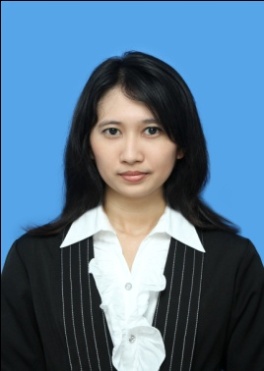 